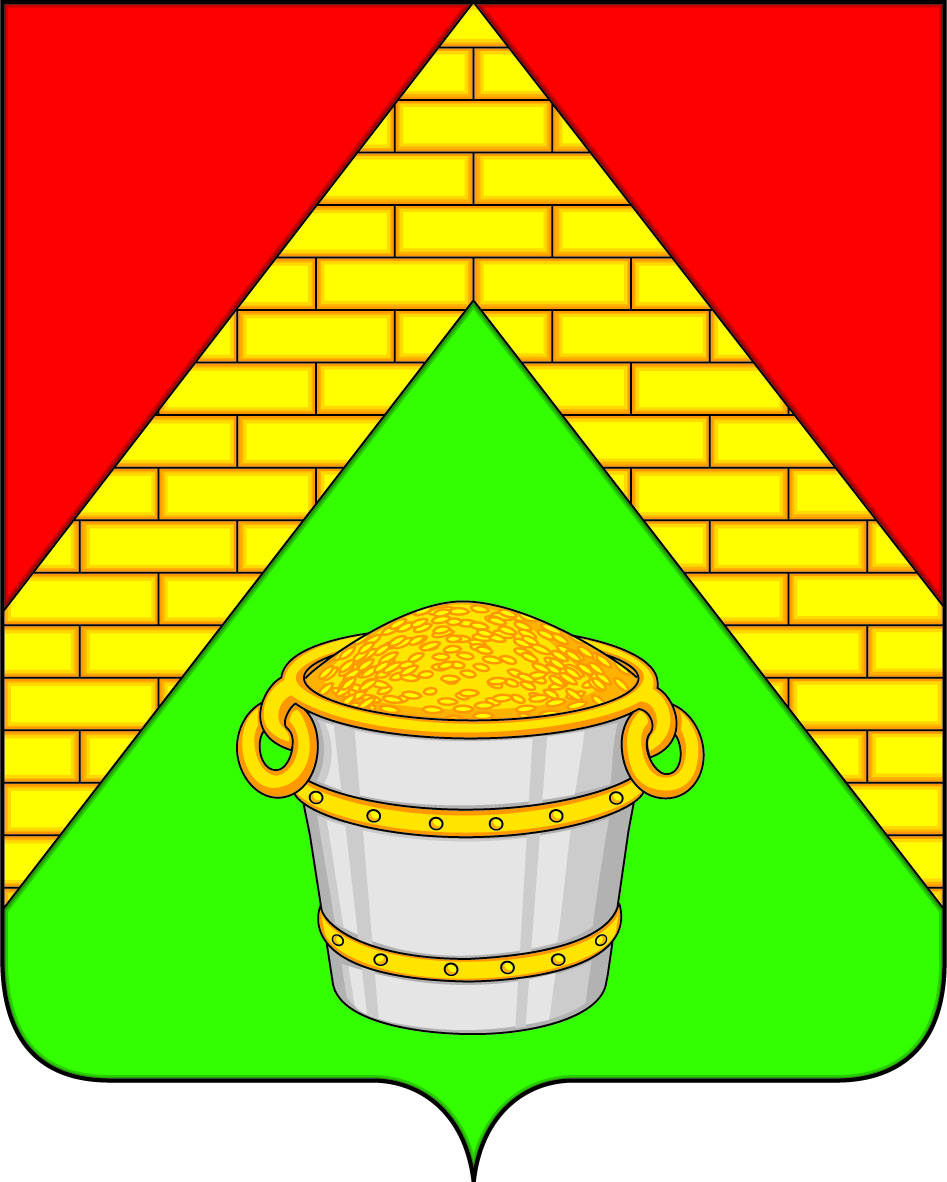 АДМИНИСТРАЦИЯ ЛАТНЕНСКОГО ГОРОДСКОГО ПОСЕЛЕНИЯСЕМИЛУКСКОГО  МУНИЦИПАЛЬНОГО РАЙОНАВОРОНЕЖСКОЙ  ОБЛАСТИУл. Школьная, 16 пос. Латная, 396950РАСПОРЯЖЕНИЕ07.09.2016 г. № 99-р            пос. Латная      Во исполнение вопроса III протокола заседания правительства Воронежской области от 20.01.2016 № 1       1. Утвердить прилагаемую технологическую схему предоставления муниципальной услуги администрацией Латненского городского поселения «Утверждение и выдача схем расположения земельных участков на кадастровом плане территории».    2. Распоряжение администрации Латненского городского поселения от 29.02.2016 г. № 14-р «Об утверждении технологической схемы предоставления муниципальной услуги администрацией Латненского городского поселения «Выдачи разрешений на право организации розничного рынка» считать утратившим силу.     3. Разместить технологическую схему предоставления муниципальной услуги администрацией Латненского городского поселения «Выдачи разрешений на право организации розничного рынка» на официальном сайте администрации Латненского городского поселения в сети Интернет.     4. Контроль за исполнением настоящего распоряжения оставляю за собой. Глава администрации Латненского городского поселения                                                  А.В. БратякинПриложение 	к распоряжению администрации
	Латненского городского поселения
		от 07.09. 2016 г.  № 99-рТЕХНОЛОГИЧЕСКАЯ СХЕМАпредоставления муниципальной услуги«Выдачи разрешений на право организации розничного рынка»Раздел 1. «Общие сведения о государственной (муниципальной) услуге»Раздел 2. «Общие сведения о «подуслугах»Раздел 3. «Сведения о заявителях «подуслуги»Раздел 4. «Документы, предоставляемые заявителем для получения «подуслуги»Раздел 5. «Документы и сведения, получаемые посредством межведомственного информационного взаимодействия»Раздел 6. «Результат «подуслуги»Раздел 7. «Технологические процессы предоставления «подуслуги»Раздел 8. «Особенности предоставления «подуслуги» в электронной форме»Приложение № 4к административному регламентуФорма заявления                                    Главе администрации                         __________________________________________________(Ф.И.О)                         __________________________________________________                         (полное и сокращенное (если имеется) наименование,                         __________________________________________________                                      в том числе фирменное наименование, и                         __________________________________________________                           организационно-правовая форма юридического лица)                         __________________________________________________                                              (по доверенности в интересах)                         __________________________________________________                                 (адрес места нахождения юридического лица)                         __________________________________________________                                           (государственный регистрационный                                 номер записи о создании юридического лица)                         __________________________________________________                           (данные документа, подтверждающего факт внесения                                       сведений о юридическом лице в ЕГРЮЛ)                         __________________________________________________                                                    (ИНН юридического лица)                         __________________________________________________                                             (данные документа о постановке   юридического лица                            на  учет в налоговом органе)                                     Заявление    Прошу Вас выдать (продлить, переоформить) разрешение на право                           (нужное подчеркнуть)организации ___________________________________________ рынка в нежилом                          (указать тип рынка)помещении (здании) площадью _________________, литер __________________,инвентаризационный номер ________________________________, расположенном наземельном участке, кадастровый номер: _______________________________, поадресу: ___________________________________________________________________  (место расположения объекта или объектов, где предполагается организовать  рынок:_______________________________________________________________)    Приложение на _______ листах._____________________________     __________     «___» ______ 20___    (Ф.И.О. уполномоченного лица)  (подпись)М.П.Об утверждении технологической схемы предоставления муниципальной услуги администрацией Латненского городского поселения «Выдачи разрешений на право организации розничного рынка»№ п/пПараметрЗначение параметра/состояние1.Наименование органа, предоставляющего услугуАдминистрация Латненского городского поселения Семилукского муниципального района Воронежской области2.Номер услуги в федеральном реестре36401000100008402893.Полное наименование услуги«Выдачи разрешений на право организации розничного рынка»4.Краткое наименование услугинет5.Административный регламент предоставления услугипостановление администрации Латненского городского поселения Семилукского муниципального района Воронежской области от 10.09.2015 г. № 229 «Об утверждении административного регламента администрации Латненского городского поселения по предоставлению муниципальной услуги «Выдачи разрешений на право организации розничного рынка»6.Перечень «подуслуг»1. Выдача разрешения на право организации розничного рынки7.Способы оценки качества предоставления услугиТелефонная связь, портал гос.услуг, официальный сайт администрации, личное обращениеСрок предоставления
 в зависимости от условийСрок предоставления
 в зависимости от условийОснования отказа 
в приеме документовОснования отказа в предоставлении «подуслуги»Основания приостановления предоставления «подуслуги»Срок приостановления предоставления «подуслуги»Плата за предоставление «подуслуги»Плата за предоставление «подуслуги»Плата за предоставление «подуслуги»Способ обращения за получением «подуслуги»Способ получения результатата «подуслуги»при подаче заявления 
по месту жительства (месту нахождения 
юр. лица)при подаче заявления 
не по месту жительства (по месту обращения)Основания отказа 
в приеме документовОснования отказа в предоставлении «подуслуги»Основания приостановления предоставления «подуслуги»Срок приостановления предоставления «подуслуги»наличие платы (государственной пошлины)реквизиты нормативного правового акта, являющегося основанием для взимания платы (государственной пошлины)КБК для 
взимания платы (государственной пошлины),
 в том числе 
через МФЦСпособ обращения за получением «подуслуги»Способ получения результатата «подуслуги»12345678910111.  «Выдача разрешения на право организации розничного рынки»1.  «Выдача разрешения на право организации розничного рынки»1.  «Выдача разрешения на право организации розничного рынки»1.  «Выдача разрешения на право организации розничного рынки»1.  «Выдача разрешения на право организации розничного рынки»1.  «Выдача разрешения на право организации розничного рынки»1.  «Выдача разрешения на право организации розничного рынки»1.  «Выдача разрешения на право организации розничного рынки»1.  «Выдача разрешения на право организации розничного рынки»1.  «Выдача разрешения на право организации розничного рынки»1.  «Выдача разрешения на право организации розничного рынки»-в случае выдачи разрешения на право организации розничного рынка не должен превышать 31 календарный день;-в случае продления, переоформления разрешения на право организации розничного рынка не должен превышать 16 календарных дней.-в случае выдачи разрешения на право организации розничного рынка не должен превышать 31 календарный день;-в случае продления, переоформления разрешения на право организации розничного рынка не должен превышать 16 календарных дней.Подача заявления лицом, не уполномоченным совершать такого рода действия.-Отсутствие права на объект или объекты недвижимости в пределах территории, на которой предполагается организовать рынок, в соответствии с планом организации розничных рынков на территории Воронежской области, утвержденным постановлением администрации Воронежской области от 04.05.2007 № 380 «Об утверждении плана организации розничных рынков на территории Воронежской области» (далее – план организации розничных рынков на территории Воронежской области);-несоответствие места расположения объекта или объектов недвижимости, принадлежащих заявителю, а также типа рынка, который предполагается организовать, плану организации розничных рынков на территории Воронежской области;-подача заявления с нарушением установленных требований и (или) предоставление прилагаемых к заявлению документов, содержащих недостоверные сведения.нетнетне предусмотренонетнет1. Лично2. Через уполномоченного представителя3. Через МФЦ 4. По почте;5. Электронно1. Лично2. Через уполномоченного представителя3. Через МФЦ 4. По почте;5. Электронно№ 
п/пКатегории лиц, 
имеющих право на 
получение «подуслуги»Документ, подтверждающий правомочие заявителя соответствующей категории на получение «подуслуги»Установленные 
требования 
к документу, подтверждающему правомочие заявителя соответствующей категории на 
получение «подуслуги»Наличие возможности подачи заявления 
на предоставление «подуслуги» представителями заявителяИсчерпывающий перечень лиц, имеющих право на подачу заявления от имени заявителяНаименование документа, подтверждающего право подачи заявления от имени заявителяУстановленные требования 
к документу, подтверждающему право подачи заявления от имени заявителя12345678Подуслуга № 1Подуслуга № 1Подуслуга № 1Подуслуга № 1Подуслуга № 1Подуслуга № 1Подуслуга № 1Подуслуга № 11юридические лицаучредительные документы- должен отвечать требованиям РФ предъявляемых к данному виду документа;
имеетсядееспособное физическое лицодоверенность- быть действительным на момент подачи заявления;№
 п/пКатегория 
документаНаименования документов, 
которые предоставляет заявитель 
для получения «подуслуги»Количество необходимых экземпляров документа с указанием подлинник/копияУсловие предоставления документаУстановленные требования 
к документуФорма (шаблон) документаОбразец документа/заполнение документа12345678Подуслуга № 1Подуслуга № 1Подуслуга № 1Подуслуга № 1Подуслуга № 1Подуслуга № 1Подуслуга № 1Подуслуга № 11Заявление о предоставлении услугиЗаявление об утверждении и выдаче схем расположения земельных участков на кадастровом плане территории1 экз. оригиналнетЗаявление по форме указанной в приложении.Сведения, указанные в заявлении подтверждаются подписью лица подавшего заявление, с указанием даты подачи заявления.прилож. № 4прилож. № 42Документ, подтверждающий полномочия представителя заявителя1. Доверенность1 экз. подлинник или копия, заверенная в установленном порядкенетсоответствовать требованиям установленным законодательством РФ2Документ, подтверждающий полномочия представителя заявителя2. Учредительные документы1 экэ. копия, заверенная в установленном порядкенетсоответствовать требованиям установленным законодательством РФ3Документ, удостоверяющий личность заявителя (удостоверяющий личность представителя заявителя, если заявление представляется представителем заявителяпаспорт1 экз. Копия заверенная в установленном порядкенетсоответствовать требованиям установленным законодательством РФ4Документ, подтверждающий право на объект или объекты недвижимости, расположенные на территории, в пределах которой предполагается организовать рынок.Документ, подтверждающий право объект или объекты недвижимости, расположенные на территории, в пределах которой предполагается организовать рынок.1. Экз. Подлинник или копия, заверенная в установленном порядке.В случае если право не зарегистрировано в установленном законом порядке.соответствовать требованиям установленным законодательством РФРеквизиты актуальной технологической карты межведомственного взаимодействияНаименование запрашиваемого документа (сведения)Перечень 
и состав сведений, запрашиваемых 
в рамках межведомственного информационного взаимодействияНаименование 
органа 
(организации), направляющего(ей) межведомственный запросНаименование 
органа 
(организации), 
в адрес которого(ой) направляется межведомственный запросSID электронного сервиса/ наименование вида сведенийСрок 
осуществления межведомственного информационного взаимодействияФормы (шаблоны) межведомственного запроса и ответа на межведомственный запросОбразцы
 заполнения форм межведомственного запроса и ответа на межведомственный запрос 1234567891. Подуслуга № 11. Подуслуга № 11. Подуслуга № 11. Подуслуга № 11. Подуслуга № 11. Подуслуга № 11. Подуслуга № 11. Подуслуга № 11. Подуслуга № 11. Выписка из Единого государственного реестра прав на недвижимое имущество и сделок с ним (далее ЕГРП) о правах на земельный участок или уведомление об отсутствии в ЕГРП сведений о зарегистрированных правах на земельный участок- кадастровый номер;- адрес;- площадь- наименование объекта;- сведения о собственнике.Администрация Латненского городского поселения Семилукского муниципального района Воронежской областиФилиал ФГБУ «Федеральная кадастровая Палата Россреестра» по Воронежской областиSID00035641 день-направление запроса;5 дней – направление ответа на запрос.2. Выписка из Единого государственного реестра юридических лиц (в случае, если заявитель является юридическим лицом) или выписка из Единого государственного реестра индивидуальных предпринимателей (в случае, если заявитель является индивидуальным предпринимателем)-ИНН-ОГРН;-юридический адрес;-сведения о правоспособностиАдминистрация Латненского городского поселения Семилукского муниципального района Воронежской областиФНС РоссииSID00035641 день-направление запроса;5 дней – направление ответа на запрос.№ п/пДокумент/
документы, 
являющийся (иеся) результатом 
«подуслуги»Требования 
к документу/
документам, 
являющемуся (ихся) результатом
 «подуслуги»Характеристика 
результата 
«подуслуги»
(положительный/
отрицательный)Форма документа/
документов, являющегося (ихся) результатом «подуслуги»Образец документа/
документов, являющегося (ихся) результатом «подуслуги»Способы получения результата «подуслуги»Срок хранения невостребованных
 заявителем результатов «подуслуги»Срок хранения невостребованных
 заявителем результатов «подуслуги»№ п/пДокумент/
документы, 
являющийся (иеся) результатом 
«подуслуги»Требования 
к документу/
документам, 
являющемуся (ихся) результатом
 «подуслуги»Характеристика 
результата 
«подуслуги»
(положительный/
отрицательный)Форма документа/
документов, являющегося (ихся) результатом «подуслуги»Образец документа/
документов, являющегося (ихся) результатом «подуслуги»Способы получения результата «подуслуги»в органев МФЦ123456789Подуслуга № 1Подуслуга № 1Подуслуга № 1Подуслуга № 1Подуслуга № 1Подуслуга № 1Подуслуга № 1Подуслуга № 1Подуслуга № 11Разрешение право организации розничного рынкаПодписывается главой, и регистрируетсяположительныйписьменная-по почте;-через полномочного представителя;-через МФЦпостоянно1 год2Мотивированный отказ в предоставлении муниципальной услугиПодписывается главой, и регистрируетсяотрицательныйписьменная-по почте;-через полномочного представителя;-через МФЦпостоянно1 год№ п/пНаименование процедуры 
процессаОсобенности исполнения процедуры процессаСроки исполнения процедуры (процесса)Исполнитель процедуры процессаРесурсы, необходимые 
для выполнения процедуры процессаФормы документов, необходимые для выполнения процедуры процесса1234567Подуслуга № 1Подуслуга № 1Подуслуга № 1Подуслуга № 1Подуслуга № 1Подуслуга № 1Подуслуга № 11Прием и регистрация заявление и прилагаемых к нему документов-проверка документа, удостоверяющего личность заявителя;- проверка комплектности документов, правильности оформления и содержаний представленных документах, соответствия сведений, содержащихся в разных документа;-сверка данных представленных документов с данными, указанными в заявлении;-сличение копий с подлинниками документа, заверение копии документов;-регистрация поданного заявления;-подготовка и выдача расписки о приеме заявления с документами;-информирование заявителя о сроках предоставления муниципальной услуги;-передача заявления с документами в администрацию Латненского городского поселения (при обращении заявителя в УА МФЦ)1 деньответственно лицоАвтоматизированное рабочее местонет2Рассмотрение представленных документов, истребование документов (сведений) в рамках межведомственного взаимодействия.- Рассмотрение заявления и представленных документов и принятие решения о предоставлении муниципальной услуги;- формирование и направление межведомственных запросов;- рассмотрение полученных ответов и принятие решения о  предоставлении или отказе в предоставлении муниципальной услуги. 10 днейответственно лицоАвтоматизированное рабочее местонет3Подготовка проекта постановления администрации о предоставлении (продлении, переоформлении) разрешения на право организации розничного рынка или подготовка мотивированного отказа в предоставлении муниципальной услуги.- Подготовка проекта постановления администрации предоставлении (продлении, переоформлении) разрешения на право организации розничного рынка или подготовка мотивированного отказа в предоставлении муниципальной услуги;- подписание проекта постановления администрации предоставлении (продлении, переоформлении) разрешения на право организации розничного рынка, или подготовка мотивированного отказа в предоставлении муниципальной услуги; -регистрация постановления администрации об утверждении схемы расположения земельного участка на кадастровом плане территории или мотивированного отказа в предоставлении муниципальной услуги.19 днейответственно лицоАвтоматизированное рабочее местонет4направление) заявителю  уведомления о выдаче (продлении,  переоформлении) разрешения на право организации розничного рынка, постановления о предоставлении (продлении, переоформлении) разрешения на право организации розничного рынка либо уведомления об отказе в предоставлении муниципальной услуги.Предоставление документов заявителю способом, указанным в заявлении.3 дняответственно лицоАвтоматизированное рабочее местонетСпособ 
получения 
заявителем 
информации о
 сроках и порядке предоставления 
«подуслуги»Способ записи
 на прием в орган, 
МФЦ для подачи
запроса
о предоставлении «подуслуги»Способ формирования запроса
 о предоставлении «подуслуги»Способ приема и регистрации органом, предоставляющим услугу, запроса о предоставлении
«подуслуги» и иных документов, необходимых для предоставления «подуслуги»Способ оплаты государственной пошлины 
за предоставление «подуслуги» и уплаты 
иных платежей, 
взимаемых в соответствии 
с законодательством Российской ФедерацииСпособ получения 
сведений о ходе 
выполнения запроса 
о предоставлении 
«подуслуги»Способ подачи жалобы 
на нарушение порядка предоставления «подуслуги» 
и досудебного (внесудебного) обжалования решений и действий (бездействия) органа в процессе получения «подуслуги»1234567Подуслуга №1					Подуслуга №1					Подуслуга №1					Подуслуга №1					Подуслуга №1					Подуслуга №1					официальный сайты: - администрации www.latadmin.ru-  АУ «МФЦ» в сети Интернет: mfc.vrn.ru.официальный сайты: - администрации www.latadmin.ru-  АУ «МФЦ» в сети Интернет: mfc.vrn.ruНе требуется предоставление заявителем документов на бумажном носителеофициальный сайты: - администрации www.latadmin.ru-  АУ «МФЦ» в сети Интернет: mfc.vrn.ruофициальный сайт администрации в сети Интернет www.latadmin.ruофициальный сайт - администрации в сети Интернет www.latadmin.ru